『ການເປັນ5・10 ດ້ວຍບັດໝາກກະລອກ』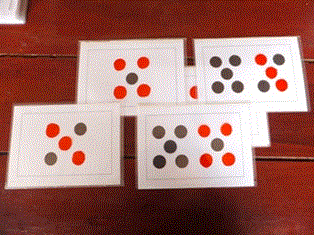 　　　　　　　　　　　　　　　　　　　　　　　【ຊັ້ນຮຽນ】　ປໍ 1 - 2　　　　　　　　　　　　　　　　　　　　　　　【ຈຸດປະສົງ-ແນໃສ່】ໃຫ້ນັກຮຽນ ສາມາດ ສ້າງການ　　　　　　　　　　　　　　　　　　　　　　　　ປະກອບ ຂອງຈຳນວນ 5 ຫຼື 10 ເພື່ອ ໃຫ້ການຄິດໄລ່ ງ່າຍກ່ວາ. ຈາກນັ້ນ,ໃຫ້ນັກຮຽນ ເຝຶກຫັດຄິດໄລ່ການບວກ ແລະ ການລົບເປັນ5 ຫຼື ເປັນ10.　　　　　　　　　　　　　　　　　　　　　　　【ວັດຖຸທີຜະລິດ】 ・ເຈ້ຍຂາວ ・ເຈ້ຍຢາງສີໃສ　　　　　　　　　　　　　　　　　　　　　　　　　・ເຝິດສີ 2ສີ  ・ສະກ໋ອດ【ວິທີສອນ ດ້ວຍ ນຳໃຊ້  ບັດໝາກກະລອກ】　　　　　　　　　　　　　　　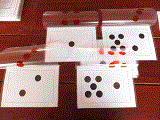 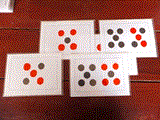 